Na temelju čl. 39. Izjave o osnivanju IRENA-e – Istarske Regionalne Energetske Agencije d.o.o. (potpuni tekst od 09.04.2014.), Direktor dana 27. lipnja 2023. uz suglasnost Nadzornog odbora Društva na sjednici održanoj dana 27. lipnja 2023. donosi: AKT O UNUTARNJEM USTROJSTVU I SISTEMATIZACIJI RADNIH MJESTAI. OPĆE ODREDBEČlanak 1Izrazi koji se koriste u ovom Pravilniku, a imaju rodno značenje, koriste se neutralno i odnose se jednako na muški i ženski rod.Ovim Pravilnikom utvrđuje se unutarnje ustrojstvo i sistematizacija radnih mjesta u Društvu, nazivi radnih mjesta u Društvu, opis poslova i zadaća unutar svakog radnog mjesta u Društvu te stupanj stručne spreme, radno iskustvo i drugi posebni uvjeti za sklapanje ugovora o radu za obavljanje poslova na svakom pojedinom mjestu u Društvu.II. USTROJSTVO DRUŠTVAČlanak 2.Društvo poslove iz svoje djelatnosti obavlja u ustrojstvenim jedinicama:Ured DirektoraOdjel općih poslova, financija i računovodstvaOdjel za provedbu projekataRadom odjela koordiniraju rukovoditelji odjela u skladu s pozitivnim zakonskim propisima, nalozima, uputama i smjernicama za rad koje daje Direktor Društva.Članak 3.Ukaže li se potreba, Direktor Društva može formirati privremena radna tijela za obavljanje specifičnih zadataka.III. SISTEMATIZACIJA RADNIH MJESTAČlanak 4.Ovim pravilnikom sistematizira se 11 (dvanaest) radnih mjesta s ukupno 13 (trinaest) izvršitelja.Članak 5.Radno mjesto je dio ustrojstvene jedinice na kojem jedan ili više radnika obavljaju unaprijed određene poslove i za koje poslodavac osigurava sva potrebna sredstva za rad.Članak 6.Za svako mjesto utvrđuje se:Naziv radnog mjestaNaziv ustrojstvene jediniceBroj izvršiteljaKoeficijent složenosti radnog mjestaOpis poslova i zadatciRadno vrijemeRadno iskustvoPotrebne kvalifikacije, znanja i vještineČlanak 7.Ovim pravilnikom u Društvu se utvrđuju naredna radna mjesta:Direktor DruštvaUstrojstvena jedinica: Ured DirektoraBroj izvršitelja: 1 (jedan) m/žKoeficijent složenosti radnog mjesta: 4,00Opis poslova i zadataka:Vodi poslove Društva na vlastitu odgovornostZastupa Društvo pojedinačno i samostalnoDaje punomoć za zastupanje DruštvaOdgovara za uredno vođenje poslovnih knjiga DruštvaPlanira i programira poslovanje DruštvaAnalizira tržištaPrati stanja sredstava DruštvaBrine o likvidnosti Društva i poduzima mjere za njezino poboljšanjeDonosi opće akte Društva osim akata koje donose Skupština Društva ili Nadzorni odbor Društva Priprema prijedloge odluka i općih akata za Skupštinu Društva i Nadzorni odbor Društva i izvršava njihove odlukePriprema ugovore koji se mogu zaključiti samo uz suglasnost Skupštine DruštvaRazmatra izvještaje o poslovanju Društva tijekom poslovne godinePodnosi Nadzornom odboru Društva izvještaje o poslovanju Društva u skladu sa Zakonom o trgovačkim društvimaPredlaže raspodjelu dobiti i mjere za pokrivanje gubitakaSaziva sjednice Skupštine DruštvaZaključuje ugovore o radu sa zaposlenicima u DruštvuBrine o stručnom osposobljavanju i usavršavanju radnikaProvodi redovno ocjenjivanje radnikaNadzire proces zapošljavanja radnikaObavlja druge poslove određene zakonom i izjavom o osnivanju Društva te poslove u sferi redovnog poslovanja DruštvaRadno vrijeme: Određeno važećim Pravilnikom o radu DruštvaRadno iskustvo: Minimalno 5 (pet) godina radnog iskustvaPotrebne kvalifikacije, znanja i vještina: Visoka stručna sprema iz područja tehničkih znanosti, polje elektrotehnika ili strojarstvo, ili područja društvenih znanosti, polje ekonomija ili pravoAktivno znanje  engleskog jezika u govoru i pismuZnanje rada na računaluIskustvo rada na projektima i programima Europske unijeVozački ispit B kategorijeRukovoditelj odjela općih poslova, financija i računovodstvaUstrojstvena jedinica: Odjel općih poslova, financija i računovodstvaBroj izvršitelja: 1 (jedan) m/žKoeficijent složenosti radnog mjesta: 3,7Opis poslova i zadataka:Zamjenjuje Direktora Društva u slučaju njegove nenazočnosti i li spriječenostiZa svoj rad odgovoran je Direktoru Društva te ga redovno izvještava o svome raduSudjeluje u organizaciji poslovanja DruštvaNadzire rad ustrojstvene jedinice Odjel općih poslova, financija i računovodstvaBrine o pravovremenom izvršenju aktivnosti u svom djelokrugu te brine da se one izvršavaju na što ekonomičniji načinSudjeluje u koordiniranju aktivnosti Društva i usklađuje ih s financijskim planomTehnički usklađuje rad ustrojstvenih jedinica DruštvaPrati financijsko poslovanje DruštvaNadzire izvršavanje planova i zadaća ustrojstvenih jedinica te, po potrebi, predlaže korektivne mjereDodjeljuje radne zadatke unutar ustrojstvene jedinice Odjel općih poslova, financija i računovodstvaObavlja druge poslove po nalogu Direktora DruštvaRadno vrijeme: Određeno važećim Pravilnikom o radu DruštvaRadno iskustvo: Minimalno 8 (osam) godina radnog iskustvaPotrebne kvalifikacije, znanja i vještina: Visoka stručna sprema iz područja društvenih znanosti, polje ekonomija ili pravoAktivno znanje  engleskog jezika u govoru i pismuZnanje rada na računaluIskustvo rada na projektima i programima Europske unijeVozački ispit B kategorijeRukovoditelj odjela za provedbu projekataUstrojstvena jedinica: Odjel za provedbu projekataBroj izvršitelja: 1 (jedan) m/žKoeficijent složenosti radnog mjesta: 3,7Opis poslova i zadataka:Sudjeluje u organizaciji poslovanja DruštvaZa svoj rad odgovoran je Direktoru Društva te ga redovno izvještava o svome raduNadzire rad ustrojstvene jedinice Odjel za provedbu projekataBrine o pravovremenom izvršenju aktivnosti u svom djelokrugu te brine da se one izvršavaju na što ekonomičniji načinSudjeluje u koordiniranju aktivnosti DruštvaPrati provedbu projekata DruštvaDefinira projektne ideje u skladu sa strategijom DruštvaIzrađuje izvještaje o provedbi projekata  Društva  i obrazlaže ih Direktoru DruštvaIzrađuje plan aktivnosti Društva vezan za provedbu projekata Zadužen je za praćenje nacionalnih i međunarodnih natječaja za prijavu projekataOrganizira prijave novih projekataDodjeljuje radne zadatke unutar ustrojstvene jedinice Odjel za provedbu projekataObavlja druge poslove po nalogu Direktora DruštvaRadno vrijeme: Određeno važećim Pravilnikom o radu DruštvaRadno iskustvo: Minimalno 8 (osam) godina radnog iskustva od kojih minimalno 5 (pet) na provedbi projekata financiranih sredstvima Europske unijePotrebne kvalifikacije, znanja i vještina: Visoka stručna sprema iz područja tehničkih znanosti, ili područja društvenih znanosti, polje ekonomija ili pravoProvedba minimalno 10 (deset) međunarodnih projekata financiranih sredstvima EU o kojih minimalno 3 (tri) u projektnom timu glavnog partnera Aktivno znanje  engleskog jezika u govoru i pismuZnanje rada na računaluVozački ispit B kategorijeViši savjetnik za računovodstvene posloveUstrojstvena jedinica: Odjel općih poslova, financija i računovodstvaBroj izvršitelja: 1 (jedan) m/žKoeficijent složenosti radnog mjesta: 3,4Opis poslova i zadataka:Nadležan je za sve računovodstvene i knjigovodstvene poslove Društva uz redoviti nadzor Rukovoditelja odjela općih poslova, financija i računovodstvaZa svoj rad odgovoran je Rukovoditelju odjela općih poslova, financija i računovodstva i redovno ga izvještava o svome raduBrine o pravovremenom izvršenju aktivnosti u svom djelokrugu te brine da se one izvršavaju na što ekonomičniji načinSamostalno knjiženje knjigovodstvenih isprava i vođenje analitičkog i financijskog knjigovodstvaSamostalno usklađivanje analitičkog i financijskog knjigovodstvaSamostalno usklađivanje potraživanja i obveza s kupcima i dobavljačimaOdlaganje i čuvanje knjigovodstvenih isprava, poslovnih i pomoćnih knjigaSamostalna izrada obračuna poreza na promet i dobitIzrada financijskih planova i izvještajaIzrada statističkih izvještajaUsklađivanje internih računovodstvenih postupaka i procesa i njihove provedbe sa zakonskom regulativomSuradnja s državnim financijskim institucijamaObračun plaća i PDV-aRedovito se obrazuje i stručno usavršava u svom području rada.Obavlja druge poslove po nalogu Direktora DruštvaRadno vrijeme: Određeno važećim Pravilnikom o radu DruštvaRadno iskustvo: Minimalno 3 (tri) godine radnog iskustvaPotrebne kvalifikacije, znanja i vještina: Viša stručna sprema iz područja društvenih znanosti, polje ekonomijaPoložen ispit za ovlaštenog računovođuAktivno znanje  engleskog jezika u govoru i pismuZnanje rada na računaluVozački ispit B kategorijeViši savjetnik za pravne posloveUstrojstvena jedinica: Odjel općih poslova, financija i računovodstvaBroj izvršitelja: 1 (jedan) m/žKoeficijent složenosti radnog mjesta: 3,4Opis poslova i zadataka:Vodi procese planiranja, organizacije i realizacije u vezi sa svim pravnim, administrativnim i kadrovskim poslovima u Društvu, uz redoviti nadzor Rukovoditelja odjela općih poslova, financija i računovodstva,Izrađuje opće akte Društva i samostalno obavlja druge pravne poslove prema pravilima pravne struke, a po nalogu Direktora Društva ili neposredno nadređenog rukovoditeljaZa svoj rad odgovoran je Rukovoditelju odjela općih poslova, financija i računovodstvaSudjeluje u postupcima provedbe jednostavne i javne nabave,Savjetuje Direktora Društva te rukovoditelje pojedinih ustrojstvenih jedinica u vezi pravnih pitanjaBrine o pravovremenom izvršenju aktivnosti u svom djelokrugu te brine da se one izvršavaju na što ekonomičniji načinNeposredno kontaktira i obavlja radne dogovore sa suradnicima iz svih ustrojstvenih jedinica, s poslovnim partnerima te drugim pravnim i fizičkim osobama vezano uz svoj djelokrug,Prikuplja potrebne materijale i podatke vezane uz svoj djelokrug,Prikuplja, obrađuje i pohranjuje materijale, dokumente i druge važne stvari koje sunastale u okviru njegovog područja rada,Vodi sve potrebne evidencije iz svog djelokruga te priprema analize na temelju tihevidencija, surađuje s radnicima Društva u ostvarivanju zasebnih i zajedničkih poslova teorganizaciji i realizaciji svih aktivnosti Društva,Redovito se obrazuje i stručno usavršava u svom području rada.Obavlja druge poslove po nalogu Direktora DruštvaRadno vrijeme: Određeno važećim Pravilnikom o radu DruštvaRadno iskustvo: Minimalno 3 (tri) godine radnog iskustvaPotrebne kvalifikacije, znanja i vještina: Visoka stručna sprema iz područja društvenih znanosti, polje pravo Aktivno znanje  engleskog jezika u govoru i pismuZnanje rada na računaluVozački ispit B kategorijeViši savjetnik za financijske poslove i poslove nabaveUstrojstvena jedinica: Odjel općih poslova, financija i računovodstvaBroj izvršitelja: 1 (jedan) m/žKoeficijent složenosti radnog mjesta: 3,4Opis poslova i zadataka:Nadležan je za praćenje financijskog poslovanja Društva i poslove provedbe jednostavne i javne nabave uz redoviti nadzor Rukovoditelja odjela općih poslova, financija i računovodstvaZa svoj rad odgovoran je Rukovoditelju odjela općih poslova, financija i računovodstvaSudjeluje u izradi prijedloga financijskog plana poslovanja Društva Izrađuje izvještaje o izvršenju financijskog planaSudjeluje u izradi prijedloga proračuna Društva i njegovih izmjenaSudjeluje u izradi ostale planske i financijske dokumentacije i financijskih izvještajaSastavlja financijske izvještaje o novčanim tijekovima, o promjenama u vrijednosti i obujmu imovine i obveza Predlaže modele financiranja poslovanja DruštvaPriprema dokumente za zaduživanje Brine o priljevu financijskih sredstava i plaćanju dospjelih obveza, priprema i izrađuje planove i prijedloge programa iz svog djelokruga,Izrađuje otplatne planove za dodijeljene kredite, prati naplatu anuiteta po kreditima, vrši obračun kamataKoordinira provedbu postupaka jednostavne i javne nabaveKoordinira izradu godišnjeg plana nabave i eventualnih izmjena plana nabavePrati dinamiku realizacije financijskog plana projekata Društva, osigurava koordiniranu provedbu projekata s aspekta financijskog opterećenja te, po potrebi, predlaže korektivne mjereRedovito se obrazuje i stručno usavršava u svom području radaObavlja druge poslove po nalogu Direktora DruštvaRadno vrijeme: Određeno važećim Pravilnikom o radu DruštvaRadno iskustvo: Minimalno 3 (tri) godine radnog iskustvaPotrebne kvalifikacije, znanja i vještina: Visoka stručna sprema iz područja društvenih znanosti, polje ekonomija Posjeduje važeći certifikat za provedbu javne nabaveAktivno znanje  engleskog jezika u govoru i pismuZnanje rada na računaluIskustvo rada na projektima i programima Europske unijeVozački ispit B kategorijeViši savjetnik za EU projekte i međunarodnu suradnjuUstrojstvena jedinica: Odjel za provedbu projekataBroj izvršitelja: 1 (jedan) m/žKoeficijent složenosti radnog mjesta: 3,4Opis poslova i zadataka:Za svoj rad odgovoran je Rukovoditelju odjela za provedbu projekata i Direktoru Društvate ih redovno izvještava o svome raduBrine o pravovremenom izvršenju aktivnosti u svom djelokrugu te brine da se one izvršavaju na što ekonomičniji načinNadzire i koordinira poslove pripreme projekata koji se kandidiraju za financiranje iz EU i drugih međunarodnih fondova Radi na implementaciji projekata međunarodne suradnjePrati natječaje za kandidiranje projekata na nacionalnoj i međunarodnoj raziniPredlaže projektne ideje u skladu s razvojnom strategijom DruštvaAktivno radi na formiranju partnerstava u projektima međunarodne suradnjeDodjeljuje radne zadatke u procesu pripreme projekata međunarodnu suradnjeRedovito se obrazuje i stručno usavršava u svom području radaObavlja druge poslove po nalogu Direktora DruštvaRadno vrijeme: Određeno važećim Pravilnikom o radu DruštvaRadno iskustvo: Minimalno 5 (pet) godina radnog iskustva od čega minimalno 3 (tri) na provedbi projekata financiranih sredstvima Europske unijePotrebne kvalifikacije, znanja i vještina: Visoka stručna sprema iz područja tehničkih, društvenih, polje ekonomija ili pravo ili prirodoslovnih znanostiProvedba minimalno 5 (pet) međunarodnih projekata financiranih sredstvima EU o kojih minimalno 2 (dva) u projektnom timu glavnog partnera Aktivno znanje  engleskog jezika u govoru i pismuZnanje rada na računaluVozački ispit B kategorijeViši stručni suradnik za tehničke posloveUstrojstvena jedinica: Odjel općih poslova, financija i računovodstvaBroj izvršitelja: 1 (jedan) m/žKoeficijent složenosti radnog mjesta: 3,1Opis poslova i zadataka:Nadzire stanje i korištenje opreme i uređaja DruštvaZa svoj rad odgovoran je Rukovoditelju odjela općih poslova, financija i računovodstva i Direktoru Društva te ih redovno izvještava o svome raduZadužen je za osiguravanje ispravnog funkcioniranja informatičke opreme i informacijskog sustava DruštvaObavlja poslove stručne obrade zahtjeva za održavanjem i osiguravanjem imovine i opreme DruštvaVrši periodične preglede opreme i uređaja DruštvaOsigurava tehničku ispravnost i pravodobnu registraciju te tehnički pregled službenog vozila DruštvaRedovito pregledava ugovore za telekomunikacijske i informacijske usluge, usluge osiguranja i održavanja opreme, uređaja  i prostora Društva te, prema potrebi, predlaže izmjeneSudjeluje u postupcima nabave vezanim za nabavu uređaja, opreme, telekomunikacijskih i informacijskih usluga, usluge osiguranja i održavanja opreme, uređaja  i prostora Zadužen je za komunikacijske aktivnosti i održavanje društvenih mreža i internetske stranice DruštvaObavlja druge poslove po nalogu Direktora DruštvaRadno vrijeme: Određeno važećim Pravilnikom o radu DruštvaRadno iskustvo: Minimalno 3 (tri) godine radnog iskustvaPotrebne kvalifikacije, znanja i vještina: Visoka stručna sprema iz područja tehničkih znanosti ili društvenih znanosti, polje ekonomija ili informacijske i komunikacijske tehnologijeAktivno znanje  engleskog jezika u govoru i pismuZnanje rada na računaluVozački ispit B kategorijeViši stručni suradnik za provedbu EU projekataUstrojstvena jedinica: Odjel za provedbu projekataBroj izvršitelja: 1 (jedan) m/žKoeficijent složenosti radnog mjesta: 3,1Opis poslova i zadataka:Za svoj rad odgovoran je Rukovoditelju odjela za provedbu projekata i Direktoru Društvate ih redovno izvještava o svome raduBrine o pravovremenom izvršenju aktivnosti u svom djelokrugu te brine da se one izvršavaju na što ekonomičniji načinPriprema projekte koji se kandidiraju za financiranje iz EU, drugih međunarodnih fondova i nacionalnih fondova Samostalno radi na implementaciji projekata međunarodne suradnjeObavlja poslove tehničkog, financijskog i komunikacijskog menadžmenta EU projekataPrati natječaje za kandidiranje projekata na nacionalnoj i međunarodnoj raziniAktivno sudjeluje u razradi projektnih idejaAktivno radi na formiranju partnerstava u projektima međunarodne suradnjeRedovito se obrazuje i stručno usavršava u svom području radaObavlja druge poslove po nalogu Direktora DruštvaRadno vrijeme: Određeno važećim Pravilnikom o radu DruštvaRadno iskustvo: Minimalno 5 (pet) godina radnog iskustva od kojih minimalno 3 (tri) na provedbi projekata financiranih sredstvima Europske unijePotrebne kvalifikacije, znanja i vještina: Visoka stručna sprema iz područja tehničkih, društvenih, polje ekonomija ili pravo ili prirodoslovnih znanostiAktivno znanje  engleskog jezika u govoru i pismuZnanje rada na računaluIskustvo rada na projektima i programima Europske unijeVozački ispit B kategorijeViši stručni suradnik za pitanja energetske tranzicijeUstrojstvena jedinica: Odjel za provedbu projekataBroj izvršitelja: 2 (dva) m/žKoeficijent složenosti radnog mjesta: 3,1Opis poslova i zadataka:Savjetovanje na upit iz područja rada DruštvaIzrada investicijskih studija i poslovnih planovaRad na projektima energetske obnove zgrada u vlasništvu i pod upravom Istarske županijeSamostalna priprema projektnih zadataka za izgradnju i energetsku obnovu zgradaVođenje i koordinacija investicija u energetsku tranziciju na području Istarske županijeRad na studijama i strategijama razvoja energetskog sektora na području Istarske županijePružanje stručne pomoći građanima, poduzetnicima i jedinicama lokalne samouprave na području Istarske županije u području rada DruštvaSudjelovanje u pripremi i vođenju nacionalnih i međunarodnih projekata u području rada DruštvaEnergetski pregledi zgradaSamostalno javno prezentiranje tema iz područja rada DruštvaIzrada izvještaja na temelju podataka sustava ISGE Rad na izradi Akcijskih planova energetske učinkovitosti Istarske županijePredlaganje mjera energetske tranzicije u Istarskoj županijiPriprema energetskih statističkih izvještaja za područje Istarske županijeVođenje radionica za građane, poslovne subjekte i tijela javne vlasti iz područja rada Društva Obavlja druge poslove po nalogu Direktora DruštvaRadno vrijeme: Određeno važećim Pravilnikom o radu DruštvaRadno iskustvo: Minimalno 3 (tri) godina radnog iskustvaPotrebne kvalifikacije, znanja i vještina: Visoka stručna sprema iz područja tehničkih znanostiAktivno znanje  engleskog jezika u govoru i pismuZnanje rada na računaluVozački ispit B kategorijeStručni suradnik za pitanja energetske tranzicijeUstrojstvena jedinica: Odjel za provedbu projekataBroj izvršitelja: 2 (dva) m/žKoeficijent složenosti radnog mjesta: 2,8Opis poslova i zadataka:Pružanje savjeta iz područja rada DruštvaPrikupljanje podataka za potrebe investicijskih studija i poslovnih planovaSudjelovanje u radu na projektima energetske obnove zgrada u vlasništvu i pod upravom Istarske županijeSudjelovanje u  pripremi projektnih zadataka za izgradnju i energetsku obnovu zgradaPrikupljanje podataka za studije i strategije razvoja energetskog sektora na području Istarske županijeSudjelovanje u pripremi i vođenju nacionalnih projekata u području rada DruštvaSudjelovanju u energetskim pregledima zgradaRad u sustavu ISGE i vođenje evidencije o potrošnji energije i vode u zgradama zgrada u vlasništvu i pod upravom Istarske županije Prikupljanje podataka za potrebe izrade Akcijskih planova energetske učinkovitosti Istarske županijePrikupljanje podataka za izradu energetskih statističkih izvještaja za područje Istarske županijeOrganiziranje radionica za građane, poslovne subjekte i tijela javne vlasti iz područja rada Društva Obavlja druge poslove po nalogu Direktora DruštvaRadno vrijeme: Određeno važećim Pravilnikom o radu DruštvaRadno iskustvo: Nije potrebnoPotrebne kvalifikacije, znanja i vještina: Viša stručna sprema iz područja tehničkih znanostiAktivno znanje  engleskog jezika u govoru i pismuZnanje rada na računaluPoželjno imenovanje energetski administrator ili energetski menadžer za rad u sustavu ISGE, a obvezno stjecanje predmetnog imenovanja najkasnije u roku od godine danaIV. ZAVRŠNE ODREDBEČlanak 8. Radnik se može rasporediti na mjesto koje zahtijeva jedan stupanj višu stručnu spremu od one koju posjeduje ako se tijekom rada osposobio i dokazao na poslovima više složenosti. Odluku o tome donosi Direktor Društva.Članak 9. Osim poslova koje se svako radno mjesto definiraju člankom 7. ovog Pravilnika, radnik je dužan obavljati i sve ostale poslove koji, a s obzirom na organizaciju rada, interna pravila i uputa Društva, pravila i standarde struke spadaju u njegov djelokrug rada te sve poslove koje mu privremeno ili trajno, u skladu sa Zakonom o radu i sklopljenim Ugovorom o radu dodijeli Direktor društva ili nadređeni radnik Društva.Članak 10. Eventualne suprotnosti odredbi ovog Pravilnika s prisilnim odredbama trenutačno važećih ili naknadno donesenih zakona ili drugih propisa kao i internih akata Društva ne utječu na valjanost ovog Pravilnika u cijelosti već, umjesto primjene pojedinih odredbi Pravilnika rezultiraju obvezom primjene odgovarajućih i važećih odredbi  zakona, drugih propisa  ili internih akata.Članak 11. Ovaj Pravilnik se donosi uz suglasnost Nadzornog odbora Društva, a objavit će se na oglasnoj ploči Poslodavca, te stupa na snagu u roku od osam (8) dana računajući od dana njegove objave.Labin, 27. lipnja 2023. INTERNI BROJ: D/01-26/23/131-01___________________________Dalibor Jovanović, direktor 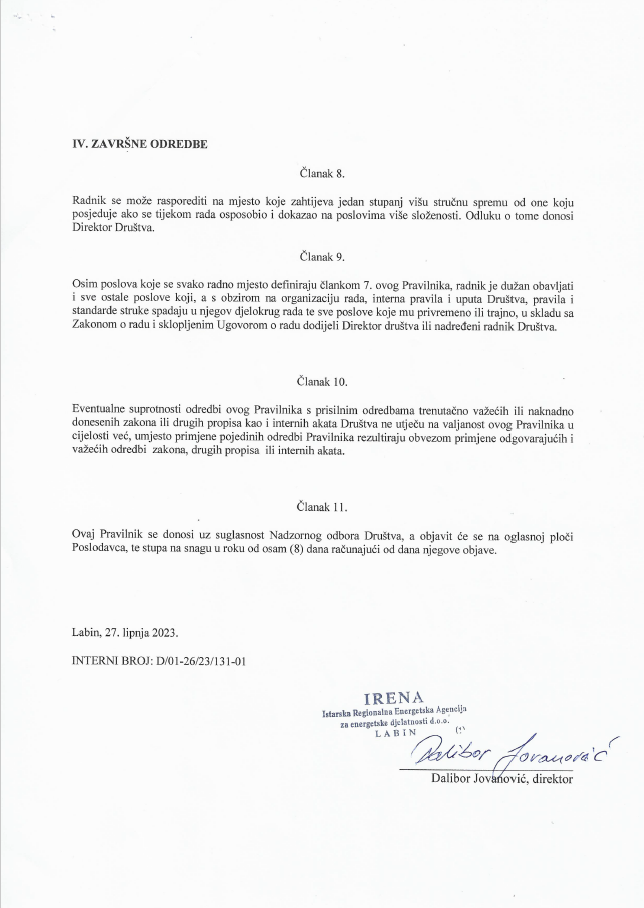 